Identification of hydrogen production pathways by color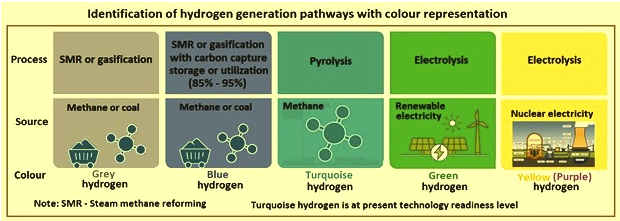 